Tâche-problèmeJe crée une publicitéDans cette tâche, nous allons:découvrir la publicité ;créer un slogan (premier jet) ;apprendre à différencier et à utiliser le sens propre et le sens figuré ;retravailler l’impératif présent ;travailler le degré des adjectifs ;faire un exercice récapitulatif ;créer un slogan (tâche finale).ACTIVITÉ 1- DÉCOUVRONS LA PUBLICITÉ Pour moi, la publicité c’est ___________________________________________________________________________________________________________________________________________________Définition commune : _______________________________________________________________________________________________________________________________________________________________________________________________________________________________________________En observant ces publicités, détermine le produit et le slogan.  2)3) 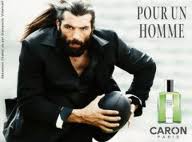 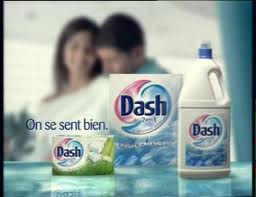 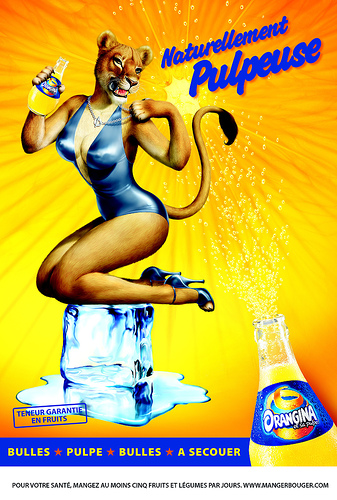 Le produit c’est_______________________________________________________________________________________________________________________________________________________________Le slogan c’est________________________________________________________________________________________________________________________________________________________________ACTIVITÉ 2- CRÉER UN SLOGAN PUBLICITAIRE (PREMIER ESSAI)Mise en situation…Tu es le nouveau directeur publicitaire d’une grande marque. Crée un slogan qui permettrait de vendre :une nouvelle marque de shampoing ; un nouveau téléphone portable ;une marque de chips ;un produit au choix.Ton slogan :As-tu éprouvé des difficultés à écrire ton slogan ? Lesquelles ?________________________________________________________________________À quel public destines-tu ton slogan ?________________________________________________________________________Comment t’y es-tu pris(e) pour mettre le produit en avant ?________________________________________________________________________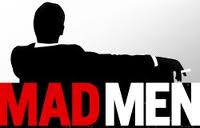  ACTIVITÉ 3- DISTINGUER SENS PROPRE ET FIGURÉ 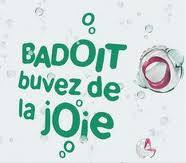 Lis ces deux phrases. Quelle différence vois-tu entre les deux mots soulignés au niveau du sens de la phrase? Badoit buvez de la joieBuvez de l’eau pétillante.Le premier c’est du sens figuré, et l’autre c’est du sens propre.Vanish, et les taches s’évanouissent !Ce garçon s’est évanoui !Le premier c’est du sens figuré, et l’autre c’est du sens propre.					En résumé.	Un mot peut avoir plusieurs sens !Le sens propre (appelé aussi sens premier)Marie tombe dans les escaliers.Marie tombe réellement dans les escaliersLe sens figuré (appelé aussi sens imagé)Marie tombe sur sa copine.Marie voit sa copine par hasard.Pourquoi travaillons-nous le sens propre et le sens figuré ? Dans le but de comprendre que la publicité nous attire avec le second degré. Elle nous met en tête une image idéalisée du produit.Les mots soulignés sont-ils employés au sens propre ou au sens figuré ?	La place cathédrale est au cœur de la ville de Liège. Sens figuréTon cœur bat plus vite lorsque tu fais du sport. Sens propre	J’ai dévoré un durüm andalouse à midi. Sens propre	J’ai dévoré ce nouveau roman.		Sens figuréJ’ai l’esprit ouvert.					Sens figuréLa porte est ouverte.					Sens propre	Il fait froid.						Sens propre	Elle a un caractère froid.				Sens figuréTu es gauche.						Sens propre	Tourne à gauche !					Sens figuréRelie les phrases au sens qui convient. 					Guerre froide –Cet homme est un roc –Cette chaise est froide- Il la dévore des yeux –Je deviens fou –Des yeux de merlan frit –Il a mangé du merlan à midi –Il dévore les fruits –Le fou a été emmené à l’hôpital -La barrière est en aluminium –Pour chaque mot, crée une phrase au sens figuré et une phrase au sens propre.									Soleil Sens propre : ____________________________________________________________Sens figuré : _____________________________________________________________Feu vertSens propre : ____________________________________________________________Sens figuré : _____________________________________________________________Tasse Sens propre ____________________________________________________________Sens figuré : _____________________________________________________________Torchon Sens propre : ____________________________________________________________Sens figuré : _____________________________________________________________Mort Sens propre : ____________________________________________________________Sens figuré : _____________________________________________________________ACTIVITÉ 4- rappel : L’IMPÉRATIF PRÉSENTObserve cette publicité et réponds aux questions.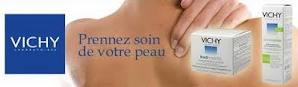 Quel produit cette publicité présente-t-elle ?Une crème de soin.Quel est son slogan ?Prenez soin de votre peau.Vois-tu un verbe dans le slogan ? Si oui, lequel ?Le verbe « prenez ».À quel mode et quel temps est-il conjugué ?À l’impératif présent.Complète cette synthèse lacunaire. SynthèseNous utiliserons l’impératif pour exprimer un conseil, une interdiction ou un ordre. Nous ne pouvons conjuguer un verbe au mode impératif qu’avec 3 personnes grammaticales : tu, nous, vous.L’impératif se caractérise par l’absence du pronom sujet. Désinences de l’impératif présent.Remarques :on place toujours un tiret entre un verbe à l’impératif et un pronom.les verbes en –er  prennent un s devant le pronom –y et –en.Pourquoi travaillons-nous l’impératif présent dans la publicité ? Pour montrer que la publicité nous donne des conseils, des ordres…Les phrases suivantes sont-elles conjuguées à l’impératif présent ? Quand ce n’est pas le cas, justifie ta réponse.Conjugue correctement les verbes à l’impératif présent.Mange (manger- 2e sg) ta soupe.Fermez  (fermer- 2e pl) la porte.Passe  (passer- 2e sg) ton crayon à Luca.Bois  (boire- 1e sg) un verre d’eau.Va (aller- 2e sg) jouer.Réponds (répondre- 2e sg) à la question.Déplace- toi (se déplacer- 2e sg) vers la gauche.Rendez- vous (se rendre- 2e pl).Sois (être- 2e sg) belle et tais-toi (se taire- 2e sg).Vaincs (vaincre- 2e sg) la malédiction de la page blanche.ACTIVITÉ 5- LES DEGRÉS DE L’ADJECTIF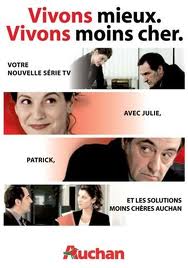 Activité orale : Trois élèves se placent devant le tableau. Comparons-les en insistant sur les points positifs de chacun. Le but est de les vendre ! FICHE-OUTIL : LES DEGRÉS DE L’ADJECTIFPourquoi travaillons-nous les degrés de l’adjectif dans la publicité? Pour montrer que la publicité veut mettre en valeur pour faire vendre. Travail coté (à réaliser sur une feuille de bloc). Voici 3 produits :Un téléphone portable ;Une voiture ;Une paire de chaussures.Choisis- en un et écris un slogan publicitaire contenant :un superlatif d’infériorité._________________________________________________________________________________un comparatif de supériorité._________________________________________________________________________________un comparatif d’égalité.ACTIVITÉ 6- EXERCICE RÉCAPITULATIFVoici différents slogans publicitaires. Pour chacun, détermine :s’il contient un adjectif (à souligner)le degré de l’adjectif utilisé (quand il y a un adjectif)s’il contient un verbe à l’impératifs’il emploie le sens propre ou le sens figuré.ProduitSloganPublicité 1Parfum CaronPour un hommePublicité 2DashOn se sent bienPublicité 3OranginaNaturellement pulpeusePersonne1e groupeCRIER2e et  3e groupeFINIR3e groupeVOIR________________________CrieCrionsCriez Finis FinissonsFinissez Vois VoyonsVoyez PersonneÊTREAVOIR________________________SoisSoyonsSoyez AieAyonsAyez PhrasesImpératif présent ?Exemple :Tu manges ta soupe.Justification :Il s’agit de la deuxième personne du singulier de l’indicatif présent. Le pronom sujet « tu » est présent.NONRegardons où nous mettons les pieds !Justification :OUIRegarde par la fenêtre. Justification :OUIPlains- toi encore !Justification :OUINous mangions des haricots quand tu es arrivé.Justification :Présence du pronom sujet. La phrase ne donne ni un ordre, ni un conseil ni une interdiction.NONBattons- nous pour réussir cette année.Justification :Présence du pronom sujet. La phrase ne donne ni un ordre, ni un conseil ni une interdiction.NON Il va au magasin.Justification :Présence du pronom sujet. La phrase ne donne ni un ordre, ni un conseil ni une interdiction.NONJe bois ma tasse de caféJustification :Présence du pronom sujet. La phrase ne donne ni un ordre, ni un conseil ni une interdiction.NONIl avancera seul. Justification :Présence du pronom sujet. La phrase ne donne ni un ordre, ni un conseil ni une interdiction.NONPars !Justification :OUISloganAdjectif ?Degré ?Impératif ?Sens propre ou figuré ?Dash, plus blanc que blancOUICSNONSPVous n’imaginez pas tout ce que Citroën peut faire pour vous.NON/NONSFSeb, c’est bien.OUINEUTRENONSPBuvez, éliminez.NON/OUISPVivons jeune.OUINEUTREOUISFOuvre un Coca, ouvre du bonheur.NON/OUISFLa plus précieuse des eaux.OUISRSNONSFLes hommes savent pourquoi.NON/NONSPBifi, la bête est lâchée. NON/NONSFLe meilleur et le plus économiques des savons de ménageOUISRSNONSP